    Adobe Stock Images.                                 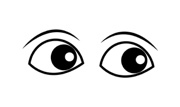 Eye AppealNewsletter Appearance and Design ElementsEye Appeal: when too much is crowded too close together – text, photos, graphic elements – the eye doesn’t know where to focus. Remember, space is also an important layout element.Layout / Placement of Elements: Eye AppealIs the layout easy to follow?Does the arrangement of words, pictures, and graphics appeal to the eye in a user-friendly format?Are the elements given enough “space” to follow for easy reading?Is the 10-12 point type font easy to read and understand?Are the elements varied and creative without being over done?Are elements such as boxes and colored backgrounds used sparingly but effectively?Does clip art enhance, not overshadow the article?Did you use free clip art and cite the sources?Are the faces in photos large enough to identify the person? No face should be smaller than a pencil eraser.Are the photos clear, in focus, and placed effectively? Did you give photo credit?